未就学児緊急点検対策一覧【すくすく】【対策検討メンバー】施設、岐阜土木事務所道路課、岐阜市子ども未来部子ども保育課、岐阜市基盤整備部道路維持課、岐阜北警察署交通課未就学児緊急点検対策箇所図【すくすく】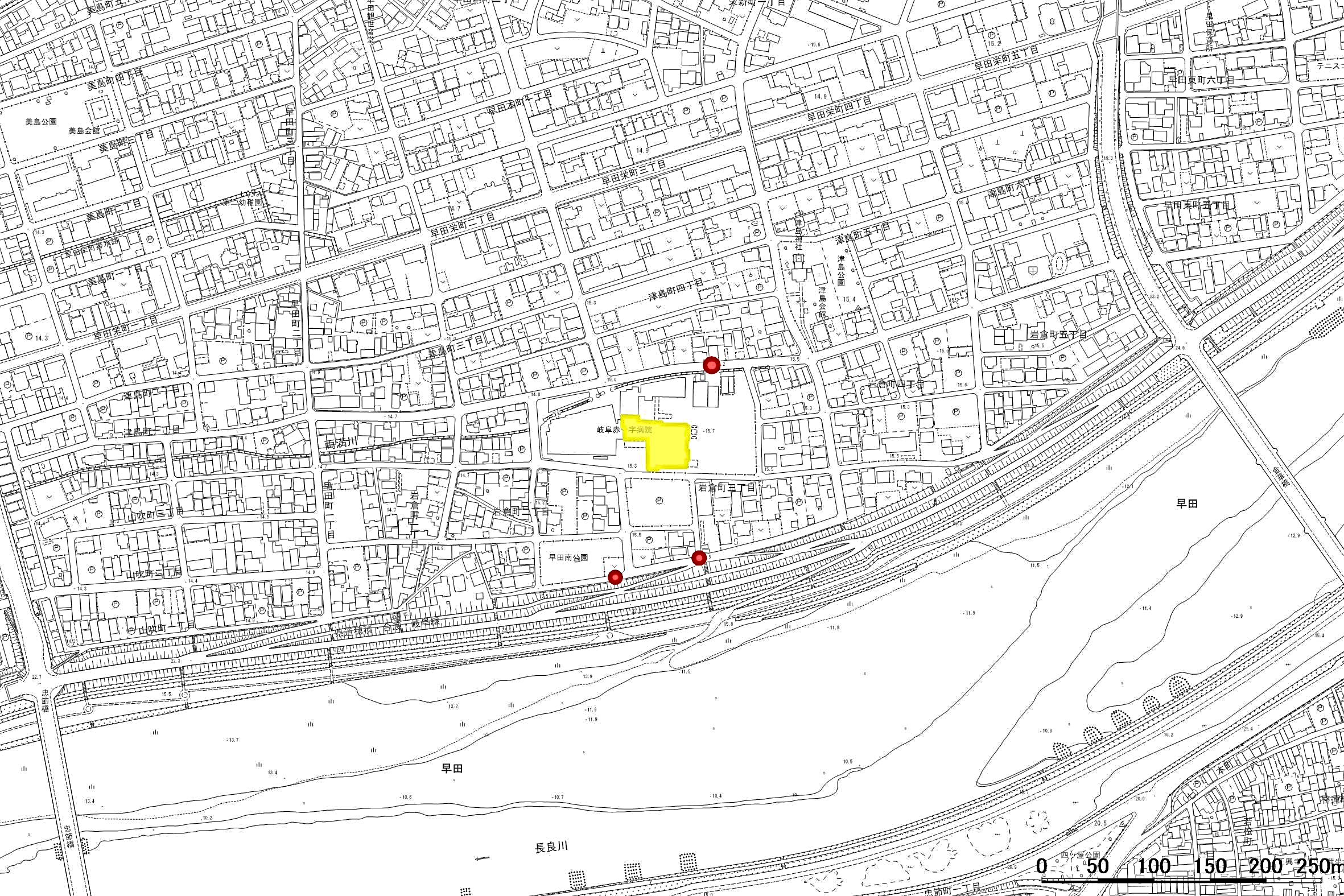 番号路線名箇所名・住所移動経路の状況・危険の内容対策内容事業主体対策年度1市道　早田開発8号線岩倉町2丁目地内交差点の安全対策路側帯の設置岐阜市R22市道　早田開発8号線岩倉町2丁目地内交差点の安全対策路面標示の設置岐阜市R23市道　早田開発52号線津島町4丁目通路の安全対策外側線の引き直し岐阜市R245678910